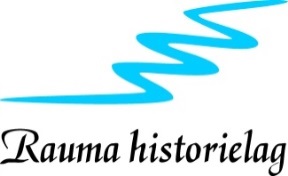 Sak 7.FASTSETTING AV ÅRSKONTINGENT FOR 2024Årskontingent for ordinært medlemsskap for 2024 foreslås endret og settes til kr. 375.-Familiekontingent  foreslås endret og settes til kr. 125.-